Model jaarverslag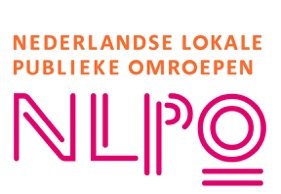 InleidingMet een meerjarenbeleidsplan en het jaarplan worden plannen gemaakt voor de toekomst. Maar plannen moeten ook uitgevoerd worden, en zo nodig bijgesteld indien ze zijn voltooid of er ontwikkelingen zijn die vragen om aanpassingen. Het jaarverslag is zo’n reflectiemoment. Welke gestelde doelen zijn behaald? Hoe hebben de speerpunten hieraan bijgedragen? Is bijstelling nodig? Met deze informatie kunnen vervolgens weer nieuwe plannen gemaakt worden.Maar er staat meer in het jaarverslag dan alleen een reflectie op gestelde doelen. Het is ook een goed moment om terug te kijken op programma’s en programmering. Of bereik cijfers. En zijn er wellicht dingen geweest waar de omroep een positieve impact of heeft gehad in de streek? Hoe was het personeelsverloop, hoe kijken de raad van toezicht (of het bestuur) en het pbo terug op het afgelopen jaar? Eventueel kunnen ook uitkomsten van een risico inventarisering en een verklaring van governance worden opgenomen. En natuurlijk mag een financiële paragraaf niet ontbreken waarin staat hoe het er financieel voorstaat met de (streek)omroep.In dit model zijn vrijwel alle zaken waarover nagedacht zou moeten worden opgenomen. Soms is iets niet van toepassing op jouw (streek)omroep, of zou het juist uitgebreider behandeld moeten worden dan het model voorschrijft. Dit is uiteraard geen probleem, dit model helpt met basis, geeft suggesties en zet aan tot nadenken over onderdelen. Hoe het uiteindelijk toegepast wordt maakt met een goede onderbouwing uiteraard niet uit.Het jaarverslag wordt vaak samengesteld door de directeur-bestuurder in samenwerking met de hoofdredacteur (met vaststelling door de Raad van Toezicht), of het bestuur in samenwerking met de hoofdredacteur. Het is aan te raden het jaarverslag op de website te plaatsen. Zo kunnen anderen zien waaraan publiek beschikbaar gestelde middelen aan worden besteed. Het kan ook gebruikt worden richting stakeholders zoals de gemeente..Veel succes met het opstellen van jullie jaarverslag. Als er vragen zijn, neem dan gerust contact op met het NLPO-bureau. We helpen je graag verder!CyclusGebruik modelbestandHoewel deze publicatie met zorg is samengesteld kan de NLPO geen aansprakelijkheid aanvaarden voor eventuele gevolgen van het gebruik van het modelbestand. Omroepen die het model aanpassen, op welke wijze dan ook, dienen het voorblad en het logo van de NLPO te verwijderen. Graag verneemt de NLPO uw opmerkingen naar aanleiding van de modelovereenkomst, zodat deze, wanneer daartoe aanleiding bestaat, kan worden aangepast.Jaarverslag <naam streekomroep>de streekomroep van <naam streek> 2025“slogan”AuteurBestuur en hoofdredactie <naam omroep(en)>DatumMaand jaarVersie1.0 StatusConceptVoorwoordSchrijf een voorwoord, bijv. vanuit het bestuur of door de directeur-bestuurder. Schrijf toe naar het jaarverslag met eventueel een persoonlijke noot.Sectorontwikkelingen en samenwerkingenSchrijf een introductie van wat de lezer in dit hoofdstuk kan verwachten.Ontwikkelingen lokale(streek)omroepenBeschrijf de meest recente ontwikkelingen in de sector die betrekking hebben op lokale omroepen. Beschrijf ook welke gevolgen dit heeft (gehad) voor de (streek)omroep.Samenwerkingen in het publieke bestelBeschrijf de meest recente ontwikkelingen op het gebied van samenwerkingen in het publieke bestel. Dit kan zijn met landelijke, regionale of andere (streek)omroepen. Beschrijf ook welke gevolgen dit heeft (gehad) voor de (streek)omroep.Samenwerkingen in de streekBeschrijf de meest recente ontwikkelingen van overige samenwerkingen in de streek, bijvoorbeeld met maatschappelijke organisaties, sportclubs, culturele instellingen, andere media etc. Beschrijf ook welke gevolgen dit heeft (gehad) voor de (streek)omroep. Laat zien met welke (lokale) partners wordt gewerkt om je positie in de streek inzichtelijk te maken.Let op: mogelijk was samenwerking onderdeel van de doelstellingen van de omroep. Daarvan wordt verslag gedaan in hoofdstuk 2. In deze paragraaf is vooral aandacht voor de huidige en nieuwe samenwerkingen en wat deze toevoegden.Terugblik speerpunten en doelstellingenSchrijf een introductie van wat de lezer in dit hoofdstuk kan verwachten. Als paragrafen zijn de onderdelen uit het model-jaarplan van de NLPO opgenomen. In de ideale situatie sluiten deze op elkaar aan voor het overzicht.Media-aanbodReflecteer op de speerpunten en doelstellingen uit het jaarplan en geef aan of deze in voldoende mate zijn behaald. Motiveer waarom iets wel of niet is gelukt. Breng verder verslag uit over de ICE-norm: laat (evt. onderbouwt met cijfers) zien hoe aan deze wettelijke norm wordt voldaan. Het informatiepakket ICE-norm kan hierbij helpen.Wanneer eerder vastgestelde doelen van het media-aanbod niet gehaald zijn, is inzicht en kennis nodig waarom het niet gelukt is, om het volgend jaar alsnog te realiseren. Indien iets wel is gelukt is het goed om te beschrijven waarom, daardoor worden de successen van de omroep breed gedeeld.Good governanceReflecteer op de speerpunten en doelstellingen uit het jaarplan en geef aan of deze in voldoende mate zijn behaald. Motiveer waarom iets wel of niet is gelukt. Wanneer het niet is gelukt is inzicht en kennis nodig van waarom het niet gelukt is, om het volgend jaar alsnog te realiseren. Indien iets wel is gelukt is het goed om te beschrijven waarom, daardoor worden de successen van de omroep breed gedeeld.BedrijfsvoeringReflecteer op de speerpunten en doelstellingen uit het jaarplan en geef aan of deze in voldoende mate zijn behaald. Motiveer waarom iets wel of niet is gelukt. Wanneer het niet is gelukt is inzicht en kennis nodig van waarom het niet gelukt is, om het volgend jaar alsnog te realiseren. Indien iets wel is gelukt is het goed om te beschrijven waarom, daardoor worden de successen van de omroep breed gedeeld.Techniek en middelenReflecteer op de speerpunten en doelstellingen uit het jaarplan en geef aan of deze in voldoende mate zijn behaald. Motiveer waarom iets wel of niet is gelukt. Wanneer het niet is gelukt is inzicht en kennis nodig van waarom het niet gelukt is, om het volgend jaar alsnog te realiseren. Indien iets wel is gelukt is het goed om te beschrijven waarom, daardoor worden de successen van de omroep breed gedeeld.SamenwerkingReflecteer op de speerpunten en doelstellingen uit het jaarplan en geef aan of deze in voldoende mate zijn behaald. Motiveer waarom iets wel of niet is gelukt. Wanneer het niet is gelukt is inzicht en kennis nodig van waarom het niet gelukt is, om het volgend jaar alsnog te realiseren. Indien iets wel is gelukt is het goed om te beschrijven waarom, daardoor worden de successen van de omroep breed gedeeld.Verslag Raad van Toezicht of bestuurPlaats hier het jaarverslag vanuit de Raad van Toezicht of het bestuur van de (streek)omroep. Laat hier tenminste in terugkomen hoe vaak ze bijeen zijn gekomen, hoe de samenstelling is (en eventuele wijzigingen), wat de betrokkenheid is geweest bij eventuele grote veranderingen binnen de omroep en het gevoerde beleid.Verslag Programmabeleid bepalend OrgaanPlaats hier het jaarverslag/evaluatieverslag vanuit het PBO van de (streek)omroep. Laat hier tenminste in terugkomen hoe vaak ze bijeen zijn gekomen, hoe de samenstelling is (en eventuele wijzigingen), wat de betrokkenheid is geweest bij de vaststelling van het media-aanbodbeleidsplan en hoe hun beoordeling van het gevoerde programmabeleid is geweest.Overige ontwikkelingenSchrijf een introductie van wat de lezer in dit hoofdstuk kan verwachten.Meest impactvolle contentReflecteer op de meest impactvolle content die de (streek)omroep heeft gebracht. Laat de meerwaarde zien.BereikcijfersReflecteer op de bereikcijfers van de (streek)omroep in het afgelopen jaar. Verklaar grote toename of afname. Denk hierbij aan bezoekersaantallen, unieke bezoekersaantallen en paginabezoeken van de website en/of nieuwsapp. Maar ook aan volgersaantallen en interacties per social mediakanaal en de meest impactvolle verhalen.Medewerkers en vrijwilligersReflecteer op het personeelsverloop, ziekteverzuim en andere belangrijke ontwikkelingen aangaande medewerkers, vrijwilligers en stagiaires. Vermeld ook gehouden medewerkersbijeenkomsten en jubilea.  Continuïteit en risico’sReflecteer op de continuïteit van de omroep en andere risico’s die zichtbaar worden na het afgelopen jaar. Denk aan (maar niet uitputtend) financieel, arbo technisch, omgevingsfactoren, concurrentie, weinig geschoold personeel, wisseling van keypersonen, grote aankomende investeringen zonder dekking, verhuizingen etc.Good governanceReflecteer of de omroep heeft gewerkt met behoorlijk bestuur en integriteitsconflicten zijn vermeden. Verwijs naar de gedragscode integriteit publieke omroep 2021 en de nakoming ervan.Keurmerk Nederlandse StreekomroepenReflecteer of de omroep het Keurmerk Nederlandse Streekomroepen heeft behaald of heeft kunnen verlengen.Eventueel aanvullende paragrafen kunnen zijn: update over aanwijzing (indien deze is verlengd of gaat vervallen), een verslag van een uitspraak van de Raad voor de Journalistiek, een uitspraak van het CvdM, inzet van nieuwe platformen, opvallende klachtenstijgingen of dalingen of ontwikkelingen rond huisvesting.Financieel verslagBeschrijf een samenvatting van de financiën van de omroep over het afgelopen jaar. Bekijk ook of de geschetste verwachtingen van het jaarplan en de meerjarenbegroting zijn uitgekomen. Geef van belangrijke verschillen de oorzaken weer. Kijk naar kosten, dekking en investeringen. Verwijs zo nodig naar een jaarrekening in de bijlage. Stel tevens een financieel verantwoordingsverslag op zoals het Handboek Financiële Verantwoording Publieke Lokale Media-instellingen van het Commissariaat voor de Media voorschrijft. Hierin staan modellen opgenomen.Voorzie het ten slotte van een risicoparagraaf, bedoeld om lezers inzicht te geven in de potentiële financiële risico's die de organisatie loopt en hoe deze worden beheerd. Zie voor meer informatie bijvoorbeeld deze site.Ieder jaar:
- Jaarverslag voorgaande jaar (medio april)- Jaarplan volgend jaar (medio oktober)- Media-aanbod beleid (voor aanvang nieuw seizoen)Iedere 5 jaar:- Meerjarenbeleidsplan/concessiebeleidsplan
en meerjarenbegroting (jaar voorafgaand aan nieuwe periode)VersienummerDatumWijzigingenV2024.113-05-2024Eerste publicatieV2024.212-08-2024Ziekteverzuim toegevoegd als suggestie